Eye to Eye Shark Dive Program 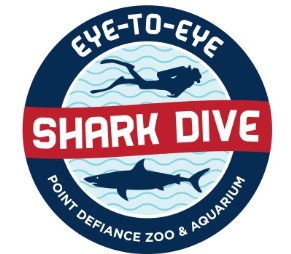 Special Assistance RequestFor more information about the program, please visit: www.pdza.org/dive If special assistance or accommodation may be required for you to join the program, please complete this form and return it to us as far in advance of the program as possible. Directions: Please complete as many of the fields as possible. Attach additional pages if necessary. Assistance completing this form is available. Return to:Point Defiance Zoo & Aquarium        Dive office email contact: Heidi.Wilken@pdza.orgAttn: Dive Officer (Aquarium)5400 N Pearl StreetTacoma, WA  98407Please circle one:  CERTIFIED DIVER PROGRAM     NON CERTIFIED DIVER PROGRAMPersonal goal for program:___________________________________________________ What medical condition (s) does the participant have? ________________________________Do the conditions cause:   Respiratory Effects   YES/NO     Seizures  YES/NOWhat specific help can we provide? i.e. Transfers, contact ratio, gear modifications, entrance/exit procedures?___________________________________________________________________Does the caregiver need to be close to the participant? _________________________________Other info:_________________________________________________________________________________________________________________________________________________________________________________________________________________________________________________________________________________________________________________________________________________________________________________________* Guardian Signature: _____________________________________Date:_________________________ * Participant Signature: ____________________________________Date:_________________________ It is our intention to include as many people in our program as possible, but specific conditions may exclude participants because of safety concerns or reasonable modifications to our proceduresOFFICE USE: Person Taking Request (i.e., customer service representative):______________________ Date Received: ____________  Request grantable: YES/NODate of Program: ________________   Arrangements made: _______________________Participant Contacted: ________________________________________ParticipantName: _____________________________Phone:_____________________________Email: _____________________________Contact Person/Parent/GuardianName: _____________________________Phone:_____________________________Email: ______________________________